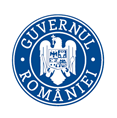 MINISTERUL SÃNÃTÃŢIIINSPECŢIA SANITARĂ DE STATStrada Cristian Popişteanu nr.1-3, 010024, Bucureşti, ROMANIATelefon: 021 / 3072557, email: iss@ms.roNr.RAPORTreferitor la rezultatele activităţii desfăşurată de structurile de control în sănătate publică teritoriale pe luna IUNIE 2022În conformitate cu atribuţiile INSPECŢIEI SANITARE DE STAT prevăzute în OMS nr. 1115/2020 privind Regulamentul de organizare şi funcţionare al Ministerului Sănătăţii, precum şi a responsabilităţilor serviciilor de control în sănătate publică a direcțiilor de sănătate publice teritoriale reglementate prin OMS nr. 1078/2010 privind aprobarea regulamentului de organizare şi funcţionare şi a structurii organizatorice ale direcţiilor de sănătate publică judeţene şi a municipiului Bucureşti, cu modificările și completările ulterioare, vă transmitem informarea privind activitățile de control în sănătate publică, desfăşurate de către Serviciul de Control în Sănătate Publică, atât din cadrul Direcției de Sănătate Publică a Municipiului București, cât și de Serviciile de Control în Sănătate Publică din cadrul Direcțiilor de Sănătate Publică județene, aferentă lunii IUNIE 2022. Direcţiile de sănătate publică – Serviciile de Control în Sănătate Publică judeţene şi a Municipiului Bucureşti, prin inspectorii sanitari au efectuat controale privind produsele şi obiectivele cu impact asupra sănătăţii publice în domeniile de competenţă.Au fost efectuate un număr total de 8.233 controale și 117 recontroale.Pentru nerespectarea normelor legale de igienă şi sănătate publică au fost aplicate un număr de 1056 sancțíuni contravenționale, din care:- 541 avertismente; - 507 amenzi contravenţionale în valoare totală de 1.644.600 lei;- 8 decizii de suspendare a activităţii (1 în municipiul Bucureşti, 1 în judeţul Vaslui, 2 în județul Harghita, 2 în județul Caraș-Severin, 1 în judeţul Dolj, 1 în judeţul Hunedoara);- 850 sesizări rezolvate.Controalele au fost efectuate pe următoarele domenii de activitate, după cum urmează:DOMENIUL NONALIMENTCapitolul I. UNITĂȚI SANITARE UNITĂȚI SANITARE CU PATURINr. total de controale – 1482Nr. total sancțiuni - 210, din care:- nr. avertismente - 74- nr. amenzi – 136- total valoare amenzi – 320.200 leiNr. recontroale: 18Din care:a) Număr total controale integrale în spitale - 79b) Număr total de controale – 1403din care:1) Secţii medicale Număr controale efectuate - 392Nr. total sancțiuni - 99, din care:- nr. avertismente - 26- nr. amenzi – 73- total valoare amenzi – 172.200 leiNr. probe recoltate: 41Nr. probe corespunzătoare: 32Nr. probe necorespunzătoare: 9Nereguli depistate:nerespectarea structurii funcţionale prevăzute în autorizaţia sanitară de funcţionare a unităţii sanitare; neîndeplinirea măsurilor, a recomandărilor şi a termenelor stabilite de către persoanele împuternicite din cadrul autorităţii de sănătate publică teritoriale;nerespectarea de către personalul sanitar a protocoalelor și a procedurilor privind sterilizarea;necompletare registrul de evidenta a sterilizarii de la biberonerie;nerespectarea procedurilor și protocoalelor de lucru privind efectuarea operațiunilor de curățenie;neasigurarea bugetară pentru achiziţia de bunuri şi servicii aferente activităţilor cuprinse în planul anual aprobat pentru supravegherea, prevenirea şi limitarea infecţiilor asociate asistenţei medicale, în conformitate cu reglementările legale în vigoare; aplicarea altor metode de dezinfecţie şi sterilizare decât cele prevăzute de normele în vigoare pentru tipul de suprafaţă, instrumentar şi echipament supus tratării;neasigurarea şi neîntreţinerea în condiţii de igienă, la nivelul secţiilor, a oficiilor alimentare şi a sălilor de mese;nerespectarea modului de colectare pe categorii, de depozitare, transport şi tratare a deşeurilor provenite din activităţile medicale;necunoașterea și neaplicarea de către personalul medico-sanitar a tehnicilor și procedurilor de pregătire pentru sterilizare;neîntocmirea documentației necesare evidenței dezinfecției de nivel înalt a instrumentarului care nu suportă autoclavarea;neefectuarea periodică sau după necesitate a lucrărilor de igienizare și revizuire a instalațiilor și echipamentelor precum și a lucrărilor de recondiționare și reparare a clădirii unităților sanitare;nerespectarea precauțiunilor standard și a protocoalelor de lucru de catre personalul medical si auxiliar;lipsa documentelor care atestă serviciile medicale acordate pacienților;existenţa dispozitivelor medicale de clasa II a) şi b), a reactivilor, a materialelor sanitare şi articolelor de unică folosinţă, a medicamentelor şi/sau substanţelor terapeutice cu termen de valabilitate expirat;necompletarea datelor pacienților în platforma CORONA FORMS;Nr. recontroale: 82) Serviciul de primire-internare a bolnavilorNumăr controale efectuate – 59Nr. total sancțiuni - 4, din care:- nr. avertismente - 4Nereguli depistate:nerespectarea circuitelor funcţionale şi a structurii spaţial funcţionale a compartimentelor şi serviciilor, în conformitate cu reglementările legale în vigoare şi cu structura aprobată pentru unitatea sanitară;necompletarea datelor pacienților în platforma CORONA FORMS;nefinalizarea lucrărilor de amenajare a garderobei la termenul din planul de conformare;Nr. recontroale: 13) Serviciul de urgenţă UPU/CPU Număr controale efectuate – 42Nr. total sancțiuni - 6, din care:- nr. avertismente - 1- nr. amenzi – 5- total valoare amenzi – 9.000 leiNereguli depistate:nerespectarea precauţiunilor standard şi a protocoalelor de lucru de către personalul medical şi auxiliar;existența și/sau utilizarea produselor biocide , dispozitivelor medicale de clasa II a) şi b), a reactivilor, a materialelor sanitare și articolelor de unică folosință, a medicamentelor și/sau substanțelor terapeutice cu termen de valabilitate expirat;Nr. recontroale: 24) Structura de spitalizare de zi Număr controale efectuate – 545) Blocul operator Număr controale efectuate – 50Nr. total sancțiuni - 3, din care:- nr. avertismente - 1- nr. amenzi – 2- total valoare amenzi – 4.000 leiNereguli depistate:neasigurarea apei sterile;nerespectarea precauţiunilor standard şi a protocoalelor de lucru de către personalul medical şi auxiliar;existența materialelor sanitare și articolelor de unică folosință cu termen de valabilitate expirat;6) Serviciul de anestezie - terapie intensivă (ATI) Număr controale efectuate – 49Nr. total sancțiuni - 6, din care:- nr. avertismente – 3- nr. amenzi – 3- total valoare amenzi – 6.000 leiNereguli depistate:nerespecarea protocoalelor de lucru de către personalul medical;neetichetarea corespunzătoare a recipientelor cu soluție pentru curățarea instrumentarului;existența materialelor sanitare și medicamentelor cu termen de valabilitate expirat;7) Blocul de nașteri Număr controale efectuate – 378) Laborator de analize medicale din structura unității sanitareNumăr controale efectuate – 55Nr. total sancțiuni - 5, din care:- nr. amenzi – 5- total valoare amenzi – 9.000 leiNereguli depistate:nerespectarea precauțiunilor standard și a protocoalelor de lucru de către personalul medical și auxiliar;neefectuarea controlului eficienţei sterilizării şi neîntocmirea documentaţiei necesare evidenţei sterilizării;existenţa şi/sau utilizarea produselor biocide, dispozitivelor medicale, a reactivilor, a materialelor sanitare şi articolelor de unică folosinţă, a medicamentelor şi/sau substanţelor terapeutice cu termen de valabilitate expirat;Nr. recontroale: 19) Serviciul (laboratorul) de roentgendiagnostic Număr controale efectuate – 5710) Serviciul (laboratorul) de explorări funcţionale şi alte investigaţii anatomofiziologice Număr controale efectuate – 4311) Laborator de medicină nucleară Număr controale efectuate – 912) Serviciul de fizioterapie și recuperare medicală Număr controale efectuate – 25Nr. total sancțiuni - 3, din care:- nr. amenzi – 3- total valoare amenzi – 5.000 leiNereguli depistate:necunoasterea si neaplicarea protocoalelor de lucru cu privire la curățenie si dezinfecție;nerespectarea precauțiunilor standard și a protocoalelor de lucru către personalul auxiliar;neasigurarea de lenjerie curată, dezinfectată, călcată şi schimbată de cel puţin două ori pe săptămână sau de câte ori este nevoie şi după fiecare pacient;13) Laboratorul de anatomie patologică şi prosecturăNumăr controale efectuate – 36Nr. total sancțiuni - 1, din care:- nr. avertismente – 1Nereguli depistate:neasigurarea produselor biocide pentru îmbălsămare;14) Farmacia unității sanitare Număr controale efectuate – 57Nr. total sancțiuni - 2, din care:- nr. amenzi – 2- total valoare amenzi – 4.000 leiNereguli depistate:nerespectarea precauțiunilor standard și a protocoalelor de lucru de către personalul medical și auxiliar;neasigurarea circuitelor separate pentru stocarea și eliminarea medicamentelor expirate;15) Blocul alimentar (bucătărie) din structura unității sanitare Număr controale efectuate – 48Nr. total sancțiuni - 12, din care:- nr. avertismente – 6- nr. amenzi – 6- total valoare amenzi – 10.600 leiNereguli depistate:nerespectarea regulilor de igienă a mâinilor;nerespectarea obligaţiei de a păstra câte o probă din fiecare fel de mâncare servit timp de 48 de ore;neetichetarea materiei prime din agregatele frigorifice ale blocului alimentar;depozitare produse alimentare perisabile în spații neconforme;Număr recontroale – 116) Spălătoria din structura unității sanitareNumăr controale efectuate – 46Nr. total sancțiuni - 4, din care:- nr. avertismente – 4Nereguli depistate:necunoașterea codurilor de procedură;necompletarea registrului de dezinfecție termică a lenjeriei spălate;nerespectarea condiţiilor tehnice şi funcţionale privind serviciul de spălătorie; neasigurarea de lenjerie curată, dezinfectată, călcată şi schimbată de cel puţin două ori pe săptămână sau de câte ori este nevoie şi după fiecare pacient, Număr recontroale – 217) Serviciul de sterilizareNumăr controale efectuate – 57Nr. total sancțiuni - 10, din care:- nr. avertismente – 7- nr. amenzi – 3- total valoare amenzi – 6.000 leiNereguli depistate:nerespectarea precauțiunilor standard și a protocoalelor de lucru de către personalul medical și auxiliar;nerespectarea procedurilor privind sterilizarea;aplicarea altor metode de dezinfecţie şi sterilizare decât cele prevăzute de normele în vigoare pentru tipul de suprafaţă, instrumentar şi echipament supus tratării;necunoaşterea şi neaplicarea de către personalul medico-sanitar a tehnicilor şi procedurilor de pregătire pentru sterilizare, depozitare şi transport al instrumentarului către locul de utilizare;aplicarea altor metode de dezinfecţie şi sterilizare decât cele prevăzute de normele în vigoare pentru tipul de suprafaţă, instrumentar şi echipament supus tratării; neasigurarea trasabilității prin înregistrări electronice sau letrice a tuturor dispozitivelor medicale sterilizate;Număr recontroale – 318) Activitatea de supraveghere, prevenire și limitare a infecțiilor asociate asistenței medicale, conform Ordinului MS nr. 1101/2016Număr controale efectuate - 59Nr. total sancțiuni - 28, din care:- nr. avertismente – 14- nr. amenzi – 14- total valoare amenzi – 36.800 leiNereguli depistate:activitatea serviciilor/compartimentelor nu este asigurarata prin personal propriu sau prin contractarea de prestări de servicii specifice cu direcţia de sănătate publică judeţeană şi a municipiului Bucureşti, sau cu furnizori privaţi care oferă servicii de consultanţă de epidemiologie; nerespectarea precauțiunilor standard și a protocoalelor de lucru de către personalul medical și auxiliar;nerespectarea condițiilor de depozitare temporară a deșeurilor provenite din activitățile medicale;neefectuarea probelor de autocontrol;neimplementarea trasabilității instrumentarului supus sterilizării;neîntocmirea planului anual pentru prevenirea și supravegherea infecțiilor asociate actului medical, hărții de risc, planului anual de dezinsecție și deratizare, neactualizarea protocoalelor și procedurilor de lucru;neîntocmirea şi nerespectarea programului propriu de supraveghere, prevenire şi control al infecţiilor asociate asistenţei medicale;nerespectarea procedurilor și protocoalelor de lucru privind efectuarea operațiunilor de curățenie;neimplementarea activității de screening al pacienților în secțiile cu risc;19) Ambulatoriu integrat unității sanitareNumăr controale efectuate – 66Nr. total sancțiuni - 12, din care:- nr. avertismente – 3- nr. amenzi – 9- total valoare amenzi – 14.000 leiNereguli depistate:nesupravegherea efectuării procedurilor de curățenie și dezinfecție în spațiul pentru sterilizarea instrumentarului;existenţa dispozitivelor medicale de clasa II a) şi b), a reactivilor, a materialelor sanitare şi articolelor de unică folosinţă, a medicamentelor şi/sau substanţelor terapeutice cu termen de valabilitate expirat;nerespectarea protocolului de sterilizare;necunoașterea și neaplicarea de către personalul auxiliar sanitar a tehnicilor și procedurilor de  curățenie și dezinfecție;nerespectarea precauţiunilor standard şi a protocoalelor de lucru;nerespectarea protocoalelor de lucru privind utilizarea produselor biocide;20) Deșeuri periculoaseNumăr controale efectuate – 158Nr. total sancțiuni - 13, din care:- nr. avertismente – 3- nr. amenzi – 10- total valoare amenzi – 23.600 leiNereguli depistate:nerespectarea procedurilor și protocoalelor de lucru;depozitarea necorespunzătoare a recipientelor noi, destinate colectarii deșeurilor medicale periculoase;neinstruirea personalului responsabil cu gestionarea deşeurilor medicale;gestionarea necorespunzătoare a deşeurilor rezultate în urma activităţilor medicale;neinscripționarea recipienților destinați colectării deșeurilor infecțioase rezultate din activitatea medicală;nerespectarea modului de colectare pe categorii, de depozitare, transport şi tratare a deşeurilor provenite din activităţile medicale;nerespectarea condițiilor de stocare temporară a deșeurilor provenite din activitățile medicale;21) Controale prestări servicii în unitățile sanitareNumăr controale efectuate – 4Din care:Servicii de curățenie Număr controale efectuate – 3Nr. total sancțiuni - 2, din care:- nr. avertismente – 1- nr. amenzi – 1- total valoare amenzi – 20.000 leiNereguli depistate:neîntreţinerea permanentă a stării de curăţenie în unităţile sanitare şi neînregistrarea operaţiunilor de curăţenie şi dezinfecţie în fiecare încăpere în care se desfăşoară aceste operaţiuni;Servicii de spălătorieNumăr controale efectuate – 1TRANSPLANTNr. total de controale – 6Din care:a) Unități acreditate pentru activitatea de prelevare de țesuturi umane/organe umaneNr. total de controale – 5b) Unități acreditate pentru activitatea de bănci de țesuturi umaneNr. total de controale – 1UNITĂȚI DE TRANSFUZIINr. total de controale – 21Din care:Unități de transfuzie sanguine din spitaleNr. total de controale – 21Capitolul II. UNITĂȚI SANITARE CU EXCEPȚIA SPITALELORNr. total controale efectuate – 369Nr. total sancțiuni - 94, din care:- nr. avertismente - 50- nr. amenzi – 43- total valoare amenzi – 195.900 leiDecizii de suspendare activitate: 1 (DSP Bucureşti)Nr. recontroale: 21Din care:a) Nr. unități de asistență medicală primară Nr. total controale - 143Nr. total sancțiuni - 35, din care:- nr. avertismente - 21- nr. amenzi – 14- total valoare amenzi – 43.000 leiNereguli depistate:neefectuarea periodică sau după necesitate a lucrărilor de igienizare şi revizuire a instalaţiilor şi echipamentelor, precum şi a lucrărilor de recondiţionare şi reparare a clădirilor unităţilor sanitare; neasigurarea produselor biocide pentru dezinfecția suprafețelor și pavimentelor;neasigurarea produselor de dezinfecție în cantități suficiente;nerespectarea circuitelor funcţionale şi a structurii spaţial funcţionale;nerespectarea modului de colectare pe categorii, de depozitare, transport şi tratare a deşeurilor provenite din activităţile medicale;neasigurarea echipamentului de protecţie specific;neasigurarea păstrării vaccinurilor la temperaturile recomandate de producători;nerespectarea precauțiunilor standard și a protocoalelor de lucru;nerespectarea normelor igienico-sanitare;existenţa şi/sau utilizarea produselor biocide, dispozitivelor medicale de clasa II a) şi b), a reactivilor, a materialelor sanitare şi articolelor de unică folosinţă, a medicamentelor şi/sau substanţelor terapeutice cu termen de valabilitate expirat;Nr. recontroale: 5b) Nr. unități de asistență medicală ambulatorie Nr. total controale - 81Nr. total sancțiuni - 7, din care:- nr. avertismente - 2- nr. amenzi – 4- total valoare amenzi – 54.000 leiDecizii de suspendare activitate: 1 (DSP București)Nereguli depistate:lipsa documentelor de reglementare sanitară, precum certificatul constatator, autorizaţiile sanitare de funcţionare şi alte asemenea documente pentru funcţionarea obiectivelor care desfăşoară activităţi cu risc pentru starea de sănătate a populaţiei;neaplicarea tehnicilor și procedurilor de curățenie și dezinfecție;neefectuarea controlului eficienței sterilizării și neîntocmirea documentației necesare sterilizării;nerespectarea precauțiunilor standard și a protocoalelor;existenţa şi/sau utilizarea produselor biocide, dispozitivelor medicale de clasa II a) şi b), a reactivilor, a materialelor sanitare şi articolelor de unică folosinţă, a medicamentelor şi/sau substanţelor terapeutice cu termen de valabilitate expirat;Decizii de suspendare activitate: 1 (DSP București) - lipsa autorizatiei sanitare de functionare a unitatii – conform prevederilor Ord. 1030/2009  privind aprobarea procedurilor de reglementare sanitară pentru proiectele de amplasare, amenajare, construire şi pentru funcţionarea obiectivelor ce desfăşoară activităţi cu risc pentru starea de sănătate a populaţiei, cu modificarile si completarile ulterioare,Nr. recontroale: 1c) Nr. unități de asistență de medicină dentarăNr. total controale - 66Nr. total sancțiuni - 41, din care- nr. avertismente – 20- nr. amenzi – 13- total valoare amenzi – 51.900 leiNereguli depistate:nerespectarea structurii funcționale prevăzute în autorizația sanitară de funcționare a cabinetului medical;neefectuarea sterilizării şi păstrării sterilităţii instrumentarului, dispozitivelor şi materialelor sanitare la organizarea activităţilor propriu-zise de sterilizare, precum şi a activităţilor conexe privind spălarea, decontaminarea, împachetarea şi stocarea în cadrul cabinetelor medicale;utilizarea de ambalaje neconforme cu cerințele impuse de normele pentru colectarea deșeurilor periculoase;neefectuarea controlului eficienței sterilizării și neîntocmirea documentației necesare evidenței sterilizării;nerespectarea precauţiunilor standard şi a protocoalelor de lucru;neimplementarea trasabilității instrumentarului sterilizat;existenţa şi/sau utilizarea produselor biocide, dispozitivelor medicale de clasa II a) şi b), a reactivilor, a materialelor sanitare şi articolelor de unică folosinţă, a medicamentelor şi/sau substanţelor terapeutice cu termen de valabilitate expirat;Număr recontroale – 12d) Nr.unități de asistență medicală de urgență prespitaliceascădin care:1) Nr. centre de permanență Nr. total controale - 72) Nr. servicii de ambulanțăNr. total controale - 5Nr. total sancțiuni - 1, din care- nr. avertismente – 1Nereguli depistate:nerespectarea procedurilor de lucru;e) Nr. laboratoare de analize medicale Număr controale efectuate - 15f) Nr.unități de radiologie și imagistică medicală privată Număr controale efectuate – 2g) Nr. societăți de turism balnear și de recuperareNumăr controale efectuate – 6h) Nr. unități de medico-socialeNumăr controale efectuate – 2Nr. total sancțiuni - 2, din care:- nr. avertismente – 1- nr. amenzi – 1- total valoare amenzi – 8.000 leiNereguli depistate:nemonitorizarea stării de sănătate a personalului care servește masa;neaplicarea măsurilor de prevenire și combatere a insectelor și rozătoarelor vectoare;i) Nr. unități de medicină alternativăNumăr controale efectuate – 3j) Nr. unități socio-medicale pentru vârstnici (cămine pentru bătrâni) Număr controale efectuate - 18Nr. total sancțiuni - 9, din care:- nr. avertismente – 3- nr. amenzi – 6- total valoare amenzi – 23.000 leiNereguli depistate:lipsă autorizație sanitară de funcționare;neanunţarea autorităţii de sănătate publică teritorială cu privire la orice modificare intervenită în obiectul de activitate sau în structura spaţial funcţională a compartimentelor şi serviciilor din unităţile sanitare faţă de condiţiile de la data eliberării autorizaţiei sanitare;nerespectarea precauţiunilor standard şi a protocoalelor de lucru de către personalul medical şi auxiliar;existenţa şi/sau utilizarea produselor biocide, dispozitivelor medicale de clasa II a) şi b), a reactivilor, a materialelor sanitare şi articolelor de unică folosinţă, a medicamentelor şi/sau substanţelor terapeutice cu termen de valabilitate expirat; nerespectarea de către persoanele fizice şi juridice a normelor de igienă în vigoare care reglementează zonele de locuit sau nerespectarea condiţiilor impuse prin studiile de impact pentru diminuarea riscurilor, dacă activitatea unităţilor creează riscuri pentru sănătatea publică;aprovizionarea unităților alimentare de orice fel care prelucrează alimente ușor alterabile cu cantități care depășesc posibilitățile de păstrare și de prelucrare a acestora;Număr recontroale – 1k) Centre socio-medicale ale ANPHNumăr controale efectuate – 7Nr. total sancțiuni - 7, din care:- nr. avertismente – 2- nr. amenzi – 5- total valoare amenzi – 16.000 leiNereguli depistate:	neutilizarea produselor biocide conform instrucțiunilor producătorului;neinscripționarea recipientelor de deșeuri medicale periculoase;necunoașterea precauțiunilor standard;nerespectarea ritmicității acțiunilor de combatere a insectelor;neefectuarea în unităţile alimentare a operaţiunilor de curăţenie şi dezinfecţie, precum şi neasigurarea dotării şi aprovizionării unităţii alimentare cu utilaje, ustensile şi materiale specifice pentru curăţenie şi dezinfecţie;Număr recontroale – 2l) Cabinete de tehnică dentară/laboratoare de tehnică dentară Număr controale efectuate – 6m) Cabinete de optică medicalăNumăr controale efectuate – 8Capitolul III) UNITĂȚI DE ÎNVĂȚĂMÂNTNr. total controale unități învățământ - 135Nr. total sancțiuni - 12, din care:- nr. avertismente – 11- nr. amenzi – 1- total valoare amenzi - 1.600 leiNr. recontroale - 1Din care:1). Unități pentru antepreșcolari Nr. controale efectuate – 82) Unități pentru preșcolariNr. controale efectuate - 48Nr. total sancțiuni - 3, din care:- nr. avertismente – 3Nereguli depistate:lipsa termogramei;lipsă anchete alimentare și meniuri necorespunzătoare;3) Unități de învățământ primar și gimnazial Nr. controale efectuate – 114) Unități de învățământ licealNr. controale efectuate – 55) Unități de învățământ specialNr. controale efectuate – 46) After school, before schoolNr. controale efectuate – 4Nr. recontroale: 17) Unități de cazare (internate scolare, camine studentești)Nr. controale efectuate – 88) Blocuri alimentare din unitățile de învățâmântNr. controale efectuate – 17Nr. total sancțiuni - 1, din care:- nr. avertismente – 1Nereguli depistate:nemonitorizarea de control a parametrilor de potabilitate ai apei;nerespectarea procedurilor și protocoalelor de lucru;meniuri necorespunzătoare din punct de vedere al compoziţiei şi al asocierii, cât şi neadecvate grupelor de vârstă cărora le-au fost servite;9) Tabere școlare:Nr. controale efectuate – 26Nr. total sancțiuni - 8, din care:- nr. avertismente – 7- nr. amenzi – 1- total valoare amenzi – 1.600 leiNereguli depistate:nerespectarea normelor de igienă;neutilizarea corectă sau conform instrucțiunilor producătorului a produselor biocide;lipsa contractului pentru colectarea, evacuarea, transportul, tratarea si eliminarea deșeurilor medicale;10) Nr. controale pe produs și meniu, conform Legii 123 Nr. controale efectuate – 4Capitolul IV. APĂ POTABILĂNr. total controale în domeniul apă potabilă: 1144Nr. total sancțiuni - 211, din care:- nr. avertismente – 116- nr. amenzi – 92- total valoare amenzi – 858.200 leiDecizii de suspendare activitate: 3 (1 DSP Harghita, 2 DSP Caraș-Severin)Nr. probe recoltate: 752Nr. probe corespunzătoare: 414Nr. probe necorespunzatoare fizico-chimic: 188Nr. probe necorespunzatoare bacteriologic: 122Nr. probe aflate în lucru: 28Nr recontroale: 39Din care:a) Instalații centrale - 6041. Nr. controale efectuate la producătorii și distribuitorii de apă Nr. controale efectuate - 488Nr. total sancțiuni - 190, din care:- nr. avertismente – 101- nr. amenzi – 86- total valoare amenzi – 825.200 leiNereguli depistate:absenţa autorizaţiei sanitare de funcţionare pentru obiectivele ce desfăşoară activităţi cu risc pentru starea de sănătate a populaţiei;neavizarea autorizației sanitare de funcționare pe anul 2022;neconsemnarea monitorizării periodice a concentrației clorului rezidual  liber în registrul de evidență;funcționarea obiectivelor după emiterea, în condițiile legii a deciziei de suspendare a activității;neînregistrarea consumului de hipoclorit de sodiu utilizat la dezinfecția apei;neconsemnarea consumului de reactivi utilizați la determinarea clorului rezidual liber prezent în apa potabilă distribuită de sistemul de aprovizionare cu apă potabilă;lipsa certificatelor de absolvire a cursurilor “Noțiuni fundamentale de igienă”;utilizarea produselor biocide  cu termen de valabilitate expirat;neasigurarea dezinfecţiei eficiente a apei produse şi/sau distribuite populaţiei ca apă pentru consum uman;neanunţarea autorităţii de sănătate publică teritoriale despre producerea de avarii în cadrul uzinelor sau staţiilor de producere a apei pentru consum uman ori despre intervenţiile la nivelul reţelelor de distribuţie a apei, oprirea sau intermitenţa distribuţiei apei în reţea, precum şi neinformarea populaţiei despre programul de furnizare a apei;neefectuarea de către producătorii/distribuitorii de apă potabilă a monitorizării de control sau efectuarea monitorizării de control de către laboratoare neînregistrate la Ministerul Sănătăţii pentru controlul oficial al calităţii apei potabile;neefectuarea operațiunilor de golire, curăţare, spălare şi dezinfecţie a componentelor reţelelor de distribuţie înainte de a fi utilizate după remediere, precum şi controlul eficienţei acestor operaţiuni prin analize de laborator;neefectuarea monitorizării operaţionale şi de audit la toţi parametrii;neefectuarea monitorizării surselor de apă potabilă exploatate în sistem local prin prelevare de probe de apă și analize de laborator;neîntreținerea salubrității perimentului stațiilor de tratare a apei potabile;darea în consum public a apei care nu corespunde condițiilor de potabilitate;nerespectarea normele de igienă referitoare la aprovizionarea cu apă a localităților;neremedierea deficientelor tehnice și neîntreținerea salubrității rezervoarelor de înmagazinare, a hidranților și stației de clorinare;Decizii de suspendare activitate: 		1 (DSP Harghita) - lipsa autorizației sanitare de funcționare și darea în consum public ca apă pentru consum a apei care nu corespunde condițiilor de potabilitate 1 (DSP Caraș-Severin) - livrarea  de apă cu parametrii neconformi;1 (DSP Caraș-Severin) - livrarea  de apă cu parametrii neconformi; Nr. probe recoltate - 639Nr. probe corespunzătoare – 352Nr. probe necorespunzătoare fizico-chimic – 168Nr. probe necorespunzătoare bacteriologic – 95Nr. probe aflate în lucru - 24Nr recontroale: 362. Nr.controale la distribuitori Număr controale efectuate – 50Nr. total sancțiuni - 7, din care:- nr. avertismente – 4- nr. amenzi – 3- total valoare amenzi – 14.000 leiNereguli depistate:lipsă autorizație sanitară de funcționare;lipsa certificatelor de absolvire a cursurilor “Noțiuni fundamentale de igienă”;neefectuarea corespunzătoare a dezinfecției bazinelor de înmagazinare a apei;neîncheierea unui contract de monitorizare de control și audit a parametrilor de potabilitate ai apei;Nr. probe recoltate - 40Nr. probe corespunzătoare – 26Nr. probe necorespunzătoare fizico-chimic – 4Nr. probe necorespunzătoare bacteriologic – 8Nr. probe aflate în lucru - 2Nr recontroale: 13. Nr.controale la utilizatori (industrie, alimentație colectivă, alimentație publică, colectivități etc.) Număr controale efectuate – 502Nr. total sancțiuni - 1, din care:- nr. avertismente – 1Nereguli depistate:neverificarea calităţii apei prin examene fizico-chimice şi microbiologice la un laborator înregistrat la M.S.;Nr. probe recoltate - 32Nr. probe corespunzătoare – 22Nr. probe necorespunzătoare fizico-chimic – 6Nr. probe necorespunzătoare bacteriologic – 4b) Instalații locale (fântâni publice)Nr. controale efectuate – 104Nr. total sancțiuni - 13, din care:- nr. avertismente – 10- nr. amenzi – 3- total valoare amenzi – 19.000 leiNereguli depistate:nerespectarea frecvenței monitorizării de control a apei din surse publice;neefectuarea monitorizării surselor care asigură apă potabilă exploatate în sistem local; neasigurarea normelor de igienă pentru fântânile publice utilizate la aprovizionarea cu apă de băut a populaţiei;neasigurarea potabilității apei din fântânile publice;Nr. probe recoltate - 41Nr. probe corespunzătoare – 14Nr. probe necorespunzătoare fizico-chimic – 10Nr. probe necorespunzătoare bacteriologic – 15Nr. probe aflate în lucru - 2Nr recontroale: 2Capitolul V. TURISMNr. total unități de turism controlate: 200Nr. total sancțiuni – 32, din care:- nr. avertismente – 23- nr. amenzi – 9- total valoare amenzi – 22.000 leiNr recontroale: 6Din care:1) Unități de cazare hotelierăNr. controale efectuate – 88Nr. total sancțiuni – 14, din care:- nr. avertismente – 8- nr. amenzi – 6- total valoare amenzi – 16.800 leiNereguli depistate:neasigurarea în cantități suficiente a produselor biocide; neefectuarea operatiunilor DDD;lipsa certificatelor de absolvire a cursurilor “Noțiuni fundamentale de igienă”;nerespectarea în unităţile de cazare a normelor de igienă;nerespectarea obligației privind verificarea zilnică a stării de igienă individuală și de sănătate a angajaților;Nr recontroale: 22) Pensiuni turisticeNr. controale efectuate - 112Nr. total sancțiuni – 18, din care:- nr. avertismente – 15- nr. amenzi – 3- total valoare amenzi – 5.200 leiNereguli depistate:lipsa certificatelor de absolvire a cursurilor “Noțiuni fundamentale de igienă”;nemonitorizarea stării de sănătate prin serviciul de medicina muncii;neasigurarea în cantități suficiente a produselor biocide; neasigurarea în orice unitate de folosinţă publică a lenjeriei curate, dezinfectate şi călcate, schimbată după fiecare persoană, precum şi nerespectarea circuitului acesteia; neefectuarea operatiunilor DDD;lipsă analiza parametrilor de potabilitate a apei utilizate din sursa proprie;nerespectarea obligației privind verificarea zilnică a stării de igienă individuală și de sănătate a angajaților;Nr recontroale: 4Capitolul VI. COSMETICENr. controale efectuate la unități de producere, importatori, distribuitori, unități de desfacere, unități de frizerie, coafură, manechiură, pedichiură, cosmetice, unitări de piercing și tatuaj, unități de întreținere corporală, alte unități din sectorul prestări servicii care folosesc produse cosmetice Nr. controale efectuate - 155Nr. total sancțiuni - 16, din care:- nr. avertismente – 10- nr. amenzi – 5- total valoare amenzi – 17.600 leiDecizii de suspendare activitate: 1 (DSP Vaslui)Nr. recontroale: 5Din care:I) Numar total controale în unităţi - 155din care:1) Nr. controale efectuate la unități de producere produse cosmetice Nr. controale efectuate - 5Nr. total sancțiuni – 2, din care:- nr. avertismente – 1Nereguli depistate:nenotificarea produsului cosmetic;nerespectarea prevederilor privind etichetarea; Decizii de suspendare activitate: 1 (DSP Vaslui) - neimplementarea standardului privind „bunele practici de producție”; neîntocmirea dosarelor cu informații despre produsele cosmetice introduse pe piață; nerealizarea evaluării siguranței produselor cosmetice;2) Nr. controale efectuate la importatorii de produse cosmetice Nr. controale efectuate - 13 ) Nr. controale efectuate la distribuitorii de produse cosmeticeNumăr controale efectuate – 48Nr. total sancțiuni - 5, din care:- nr. avertismente – 2- nr. amenzi – 3- total valoare amenzi – 13.000 leiNereguli depistate:nerespectarea prevederilor privind compoziția; nerespectarea prevederilor privind etichetarea; nerespectarea condițiilor privind depozitarea;Nr. recontroale: 44) Nr. controale efectuate la unități de frizerie, coafură, manechiură, pedichiură, cosmetice Număr controale efectuate - 26Nr. total sancțiuni - 5, din care:- nr. avertismente – 3- nr. amenzi – 2- total valoare amenzi – 4.600 leiNereguli depistate:existenţa produselor cosmetice cu termen de valabilitate depășit;neinscriptionarea datei de deschidere a produsului cosmetic cu valabilitatea limitată, indicată prin perioada de după deschiderea acestuia;comercializarea sau utilizarea produselor cosmetice cu termen de valabilitate expirat; 5) Nr. controale efectuate la unități de întreținere corporală Număr total controale – 3Nr. total sancțiuni - 1, din care:- nr. avertismente – 1Nereguli depistate:lipsa certificatelor de absolvire a cursurilor “Noțiuni fundamentale de igienă”;6) Nr. controale efectuate la alte unități din sectorul prestări servicii care folosesc produse cosmetice Număr total controale – 72Nr. total sancțiuni - 2, din care:- nr. avertismente – 2Nereguli depistate:nenotificarea produsului cosmetic;II. Nr. controale pe produse cosmetice:Nr. total controale – 259Nr. total sancțiuni - 1, din care:- nr. avertismente – 1Retragere de la comercializare – 144 produseDistrugere/retur la producator/importator – 55 produseNereguli depistate:nerespectarea prevederilor privind etichetarea; Nr. recontroale: 1Capitolul VIII. BIOCIDE Nr. controale efectuate la producători, importatori, distribuitori, la utilizatori profesionali (unități sanitare, unități de învățământ, unități de turism, cabinete de înfrumusețare, etc) – 1810 controale, din care:Nr. total sancțiuni - 25, din care:- nr. avertismente – 13- nr. amenzi – 12- total valoare amenzi – 42.400 lei- nr. recontroale - 3a) Nr. controale efectuate la producători Număr controale efectuate – 3Nr. total sancțiuni - 1, din care:- nr. avertismente – 1Nereguli depistate:comercializare unui produs biocid cu autorizație temporară expirată;b) Nr. controale efectuate la importatoriNumăr controale efectuate – 2Nr. total sancțiuni - 2, din care:- nr. avertismente – 2Nereguli depistate:neconformități privind etichetarea produselor;Nr. recontroale - 1c) Nr. controale efectuate la distribuitoriNumăr controale efectuate – 10Nr. total sancțiuni - 3, din care:- nr. avertismente – 1- nr. amenzi – 2- total valoare amenzi – 12.000 leiNereguli depistate:nerespectarea regimului produselor biocide;comercializare unui produs biocid cu autorizație temporară expirată;etichetarea neconformă a produsului biocid;Nr. recontroale - 1d) Nr. total controale efectuate la utilizatori profesionali Număr controale efectuate – 1795Nr. total sancțiuni – 9, din care:- nr. avertismente – 4- nr. amenzi – 5- total valoare amenzi – 15.600 leiNr. recontroale – 11) Nr. controale efectuate la utilizatori profesionali unități sanitare Număr controale efectuate – 4992) Nr. controale efectuate la utilizatori profesionali unități de învățământ Număr controale efectuate - 473) Nr. controale efectuate la utilizatori profesionali unități de turism Număr controale efectuate – 133Nr. total sancțiuni - 1, din care:- nr. avertismente – 1Nereguli depistate:neasigurarea în cantități suficiente a produselor biocide;4) Nr. controale efectuate la utilizatori profesionali cabinete de înfrumusețare Număr controale efectuate – 785) Nr.controale efectuate la alți utilizatori profesionali Număr controale efectuate – 1038Nr. total sancțiuni - 8, din care:- nr. avertismente – 3- nr. amenzi – 5- total valoare amenzi – 15.600 leiNereguli depistate:pentru completarea deficitară a proceselor verbale de execuție a operațiunilor DDDneutilizarea corectă sau conform instrucţiunilor producătorului a produselor biocide şi/sau nepăstrarea acestora în condiţii care să prevină modificările fizico-chimice şi ale proprietăţilor biocide ale produselor; lipsa sau asigurarea în cantităţi insuficiente din/în dotarea unităţilor a produselor biocide şi a celor de curăţare; lipsa documentelor de reglementare sanitară; neutilizarea corectă sau conform instrucțiunilor producătorului a produselor biocide;utilizarea produselor biocide neavizate sau cu termen de valabilitate expirat;Nr. recontroale – 1Nr. produse biocide controlate – 1795Nr. produse conforme: 1763Nr. produse neconforme: 32Nr. total sancțiuni - 10, din care:- nr. avertismente – 5- nr. amenzi – 5- total valoare amenzi – 14.800 leiRetragere de la utilizare: 15 produseCantitatea retrasă: 321,25 litri și 43 KgRetragere de la comercializare: 2 produseCantitatea retrasă: 345,6 litri Nereguli depistate:utilizarea produselor biocide neavizate;utilizarea produselor biocide cu termen de valabilitate expirat;CAP IX. Articole tratatea) Nr. controale efectuate la producători, importatori, distribuitori, la utilizatori profesionaliNr. total controale efectuate – 52. Nr. controale efectuate la importatori – 13. Nr. controale efectuate la distribuitori - 4b) Nr. articole tratate controlate- nr. articole tratate conforme - 8Capitolul X. DEȘEURI PERICULOASENr. total controale efectuate - 421Nr. total sancțiuni - 20, din care:- nr. avertismente – 13- nr. amenzi – 7- total valoare amenzi – 30.600 leiNr. recontroale – 11. Nr. total controale la producători mici, mijlocii, mari care efectuează colectare, depozitare deșeuri periculoaseDin care:a) Nr. controale la producători mici care efectuează colectare, depozitare deșeuri periculoase Număr controale efectuate - 150Nr. total sancțiuni - 13, din care:- nr. avertismente – 8- nr. amenzi – 5- total valoare amenzi – 13.200 leiNereguli depistate:nerespectarea condiţiilor de depozitare temporară a deşeurilor provenite din activităţile medicale; gestionarea necorespunzătoare a deșeurilor rezultate din activitatea medicală;nerespectarea duratei de stocare în spațiul temporar pentru deșeuri;neinscripționarea cutiilor  de  deșeuri medicale periculoase;Nr. recontroale – 1b) Nr. total controale la producători mijlocii care efectuează colectare, depozitare deșeuri periculoase Număr controale efectuate – 167Nr. total sancțiuni - 4, din care:- nr. avertismente – 4Nereguli depistate:gestionarea necorespunzătoare a deșeurilor rezultate din activitatea medicală;c) Nr. controale la producători mari care efectuează colectare, depozitare deșeuri periculoase Număr controale efectuate – 104Nr. total sancțiuni - 3, din care:- nr. avertismente – 1- nr. amenzi – 2- total valoare amenzi – 17.400 leiNereguli depistate:nerespectarea condiţiilor de depozitare temporară a deşeurilor provenite din activităţile medicale;depozitarea necorespunzătoare a deșeurilor medicale;nerespectarea duratei de stocare în spațiul temporar pentru deșeuri;Capitolul XI. CABINETE DE INFRUMUSEȚARE ȘI SALOANE DE BRONZARENr. total controale la cabinete de înfrumusețare, saloane de tatuaj, saloane de bronzare Număr controale efectuate - 106Nr. total sancțiuni - 11, din care:- nr. avertismente – 11Nr. recontroale – 5a) Nr. controale la cabinete de înfrumusețare Număr controale efectuate – 103Nr. total sancțiuni - 11, din care:- nr. avertismente – 11Nereguli depistate:neînregistrarea zilnică a procedurilor de dezinfecție-sterilizare a instrumentarului utilizat;neasigurarea unui lavoar pentru spălarea ustensilelor utilizate și pentru spălarea mâinilor în camera de desfășurare a procedurilorlipsa certificării conformităţii cu normele de igienă şi sănătate publică;neefectuarea sau nepăstrarea înregistrărilor obligatorii în cadrul cabinetelor de înfrumusețare;lipsa certificatelor de absolvire a cursurilor “Noțiuni fundamentale de igienă”;neefectuarea examinărilor medicale periodice;Nr. recontroale – 5b) Nr. controale la saloane de tatuajNumăr controale efectuate - 1c)Nr. controale la saloane de bronzareNumăr controale efectuate - 2Capitolul XII. APA DE ÎMBĂIERENr. total controale și recontroale în zonele de îmbăiere neamenajate, în zonele de îmbăiere amenajate, la bazinele de înot, piscine, ștranduri – 79Nr. total sancțiuni - 10, din care:- nr. avertismente – 6- nr. amenzi – 4- total valoare amenzi – 19.000 leiNr. recontroale – 2Nr. controale în zonele de îmbăiere amenajateNr. recontroale – 8Nr. controale la bazinele de înotNumăr controale efectuate – 4Nr. total sancțiuni - 2, din care:- nr. avertismente – 1- nr. amenzi – 1- total valoare amenzi – 3.500 leiNereguli depistate:nesupravegherea măsurilor de igienă și a modului de utilizare ce trebuie respectate de cei care folosesc bazine de înot;lipsa certificatelor de absolvire a cursurilor “Noțiuni fundamentale de igienă”;Nr. probe apă în lucru – 2Nr. controale piscineNumăr controale efectuate - 53Nr. total sancțiuni - 7, din care:- nr. avertismente – 4- nr. amenzi – 3- total valoare amenzi – 15.500 leiNereguli depistate: nesupravegherea măsurilor de igienă și a modului de utilizare ce trebuie respectate de cei care folosesc piscine;lipsa probelor de apă privind calitatea apei de îmbăiere;neasigurarea monitorizării calității apei de piscină prin analize chimice și microbiologice, lipsa certificatelor de absolvire a cursurilor “Noțiuni fundamentale de igienă”;Nr. probe apă recoltate corespunzătoare – 3Nr. probe apă în lucru – 1Nr. recontroale – 2Nr. controale ștranduri Număr controale efectuate - 14Nr. total sancțiuni - 1, din care:- nr. avertismente – 1Nereguli depistate: lipsa certificatelor de absolvire a cursurilor “Noțiuni fundamentale de igienă”;Nr. probe apă în lucru – 1Capitolul XIII. MEDIUL DE VIAȚĂ A POPULAȚIEINumăr total controale 719Nr. total sancțiuni – 57, din care:- nr. avertismente – 29- nr. amenzi – 28- total valoare amenzi – 109.400 leiNr. recontroale – 13Din care:a) Nr. controale zone de locuit Număr controale efectuate – 398Nr. total sancțiuni - 24, din care:- nr. avertismente - 15- nr. amenzi – 9- total valoare amenzi – 31.100 leiNereguli depistate:neexistența unui regulament de salubritate și nici informări către populație privind gestionarea deșeurilor provenite din gospodării;nerespectarea distanţelor minime de protecţie sanitară stabilite prin normele de igienă în vigoare referitoare la zonele de locuit; depozitarea direct pe sol a dejecţiilor animaliere;lipsa sau asigurarea în cantităţi insuficiente din/în dotarea unităţilor a produselor biocide şi a celor de curăţare; nerespectarea normelor de igienă care reglementează zonele de locuit;neevacuarea periodică şi ori de câte ori este necesar a conţinutului instalaţiilor mici de colectare a apelor uzate;Nr. recontroale – 9b) Nr. controale unități de mică industrieNumăr controale efectuate – 28c) Nr. controale unități comerciale Număr controale efectuate - 111Nr. total sancțiuni - 20, din care:- nr. avertismente - 8- nr. amenzi – 12- total valoare amenzi – 17.300 leiNereguli depistate:neefectuarea controlului medical periodic;lipsa certificatelor de absolvire a cursurilor “Noțiuni fundamentale de igienă”;lipsa fişelor de aptitudini; depozitare necorespunzatoare a produselor alimentare;Nr. recontroale – 1d) Nr. controale stații de epurare a apelor uzateNumăr controale efectuate – 3e) Instalatii de depozitare, prelucrare şi neutralizare a deșeurilor solide menajereNumăr controale efectuate – 18Nr. total sancțiuni - 2, din care:- nr. amenzi – 2- total valoare amenzi – 13.000 leiNereguli depistate:neefectuarea operaţiunilor DDD;lipsa fişelor de aptitudini; f) Nr. total controale unități de prestări servicii Număr controale efectuate – 18Nr. total sancțiuni - 1, din care:- nr. avertismente – 1Nereguli depistate:lipsa certificatelor de absolvire a cursurilor “Noțiuni fundamentale de igienă”;Nr. recontroale – 1g) Nr. controale la unitățile de comercializare a produselor noi cu efecte psihoactiveNumăr controale efectuate – 1h) Alte controaleNumăr controale efectuate - 158Nr. total sancțiuni - 10, din care:- nr. avertismente - 5- nr. amenzi – 5- total valoare amenzi – 48.000 leiNereguli depistate:nerespectarea ritmicităţii acţiunilor de combatere a insectelor şi rozătoarelor vectoare şi producătoare de disconfort ;lipsa autorizației sanitare de funcționare;neefectuarea operaţiunilor DDD;produse biocide insuficiente;nerespectarea obiectului de activitate înscris în certificatul constatator;Nr. recontroale – 2Capitolul XIV. Proiecte finanțate din PNDR și POPNumăr total controale la beneficiarii proiectelor finanțate din PNDR – 13Număr total recontroale la beneficiarii proiectelor - 3Capitolul XV. ALERTE Nr. total alerte - 13a) nr. total controale pe alerte rapide SRAAF - 6, din care:- numar controale pe materiale în contact cu alimentul – 1- suplimente nutritive - 1- toxiinfectii alimentare - 4b) nr. total alerte rapide nonaliment RAPEX – 5c) nr. total alerte hemovigilență – 1d) alte alerte – 1DOMENIUL ALIMENTNr. controale în unități din domeniul alimentului: Nr. total controale - 1568Nr. total sancțiuni - 358, din care:- nr. avertismente – 185- nr. amenzi – 170- total valoare amenzi – 465.500 lei- decizii de suspendare: 3 (1 în județul Harghita, 1 în județul Dolj, 1 în județul Hunedoara)Din care:Nr controale la producători primari: Număr controale efectuate – 9Nr. total sancțiuni – 2, din care:- nr. avertismente – 2Nereguli depistate:- lipsa cursurilor “Noțiuni fundamentale de igienă”;Nr. controale la producători și ambalatori: Număr controale efectuate – 76Nr. total sancțiuni – 14, din care:- nr. avertismente – 6- nr. amenzi: 7- total valoare amenzi – 10.600 leiDecizii de suspendare: 1 (1 DSP Hunedoara) Nereguli depistate:- lipsa implementării procedurilor bazate pe HACCP;- lipsa cursurilor “Noțiuni fundamentale de igienă”;- nerespectarea prevederilor privind etichetarea;- neefectuarea examinărilor medicale periodice complete;- nerespectarea ritmicității efectuării operațiunilor DDD;Decizii de suspendare: 1 (1 DSP Hunedoara) - ca urmare a Notificării de Respingere a autorizației sanitare, a fost verificată conformitatea cu legislația sanitară în vigoare a obiectivului. Cu ocazia verificărilor efectuate, s-au constatat următoarele: plafonul unității necesită lucrări de reabilitare și igienizare deoarece prezintă urme de infiltrații, linia de îmbuteliere, necesită lucrări de reabilitare și igienizare, vestiarul pentru personal și grupurile sanitare ale unității necesită lucrări de igienizare. Nr. controale distribuitori și transportatori: Număr controale efectuate - 58Nr. total sancțiuni – 17, din care:- nr. avertismente – 3- nr. amenzi: 14- total valoare amenzi – 83.600 leiNereguli depistate:- nerespectarea prevederilor privind etichetarea;- neefectuarea cursurilor privind insusirea “Noțiunilor fundamentale de igienă”;- neefectuarea operatiunilor de curatenie și/sau dezinfectie a locurilor de muncă;Nr. controale la retaileri: Număr controale efectuate - 918Nr. total sancțiuni – 166, din care:- nr. avertismente - 95- nr. amenzi – 71- total valoare amenzi – 167.100 leiNereguli depistate:- neefectuarea cursurilor privind insusirea “Noțiunilor fundamentale de igienă”;- neefectuarea examinărilor medicale periodice;- nerespectarea ritmicității efectuării operațiunilor DDD;- neefectuarea operaţiunilor de curăţenie şi/sau dezinfecţie a locurilor de muncă, utilajelor, ustensilelor, suprafeţelor de lucru şi a ambalajelor în condiţiile stabilite de normele igienico-sanitare în vigoare;- lipsa implementării procedurilor bazate pe HACCP;- lipsa din dotarea unității a produselor biocide specifice dezinfecției mâinilor personalului;- neetichetarea produselor alimentare, aditivilor, coloranţilor, suplimentelor alimentare, alimentelor cu destinaţie specială;Produse retrase de la consum: 408 buc, 29 Kg şi 1544 LNr. controale în sectorul de servicii în domeniul alimentar:Număr controale efectuate - 399Nr. total sancțiuni: 137, din care:- nr. avertismente - 67- nr. amenzi - 68- total valoare amenzi – 171.000 leiDecizii de suspendare: 2 (1 DSP Dolj, 1 DSP Harghita) Nereguli depistate:- neefectuarea cursurilor privind insusirea “Noțiunilor fundamentale de igienă”;- neefectuarea examinărilor medicale periodice;- neefectuarea operatiunilor de curatenie și/sau dezinfectie a locurilor de muncă;- nepurtarea echipamentului de muncă și protecție;- lipsa implementării procedurilor bazate pe HACCP;- neasigurarea şi neutilizarea echipamentului de protecţie complet pentru personalul care lucrează în sectoarele de producţie, prelucrare, depozitare, transport şi desfacere a alimentelor;Decizii de suspendare: 1 (1 DSP Dolj) - lipsa grupului sanitar pentru consumatori;1 (1 DSP Harghita) - neasigurarea condițiilor structurale și funcționale corespunzătoare specific activității desfășurate;Produse retrase de la consum: 1 LNr. controale la producători primari care vând direct consumatorului final:Număr controale efectuate - 108Nr. total sancțiuni - 22, din care:- nr. avertismente – 12- nr. amenzi – 10- total valoare amenzi: 27.200 leiNereguli depistate:- neefectuarea cursurilor privind insusirea “Noțiunilor fundamentale de igienă”;- neefectuarea examinărilor medicale periodice;- neefectuarea operatiunilor de curatenie și/sau dezinfectie a locurilor de muncă;ALTE DOMENIINumăr sesizări rezolvate – 850Acțiuni comune cu alte autorități – 56Activitatea juridică:-nr. plângeri împotriva proceselor verbale de constatare a contravenției și de aplicare a sancțiunii – 1026-nr. de dosare soluționate de judecătoria teritorială în favoarea inspectorilor sanitari – 156-nr. total dosare soluționate de judecătoria teritorială - 2728, din care:în favoarea persoanei fizice – 2727în favoarea persoanei juridice – 1